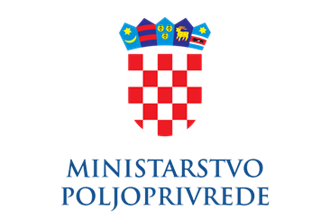 PROJEKT Održavanje portala Savjetodavna.hrPOSLOVNI KORISNIKUprava za stručnu podršku za razvoj poljoprivredeKOORDINATOR PROJEKTAGlavno tajništvoSektor za informacijske sustave, upravljanje imovinom i informiranjeUvodSavjetodavna.hr portal je Uprave za stručnu podršku razvoju poljoprivrede Ministarstva poljoprivrede (u daljnjem tekstu Uprava za stručnu podršku) na kojem se objavljuju publikacije, vijesti, savjeti, preporuke za zaštitu bilja, informacije o tečajevima i demonstracijama, informacije iz pojedinih stručnih područja, itd. koje su relevantne za primarnu skupinu korisnika (poljoprivrednike), ali i građane. Postojeće stanjePortal je baziran na Wordpress tehnologiji koja omogućuje jednostavan unos sadržaja za službenike Uprave za stručnu podršku.Portal je integracijskim servisom povezan sa SEMIS-om, internim sustavom Uprave za stručnu podršku, koji prati radne procese službenika Uprave za stručnu podršku i privatnih savjetnika sukladno Strateškom planu RH iz ZPP-a 2023. - 2027. Integracijski servis između portala savjetodavna.hr i sustava SEMIS omogućava da u trenutku kad službenici Uprave ili privatni savjetnici otvore novi tečaj u SEMIS-u automatsku i istovremenu objavu podataka o tečaju na portalu savjetodavna.hr. Tako objavljeni tečaj na portalu savjetodavna.hr polaznicima (poljoprivrednicima) omogućuje prijavu na te tečajeve putem portala, a integracijski servis istovremeno dostavlja informaciju o prijavljenom polazniku u interni sustav SEMIS. Nakon završetka tečaja, administrator tečaja u SEMIS-u potvrđuje polaznike koji su tečaj uspješno završili. Zatim polaznici putem portala savjetodavna.hr imaju mogućnost preuzimanja potvrda o završenom tečaju na način da portal integracijskim servisom sa SEMIS-om provjerava je li polaznik uspješno završio tečaj te ovisno o odgovoru nudi prikaz potvrde o završenom tečaju. Ova se funkcionalnost kontinuirano nadograđuje i prilagođava potrebama poslovnog procesa Uprave za stručnu podršku. Integracija sa sustavom SEMIS (objava obaveznih i neobaveznih tečajeva i demonstracija, potvrda odrađivanja obaveznih tečajeva i ispis potvrda o tečajevima i demonstracijama, sinkronizacija imenika savjetnika iz SEMIS-a na webu) odvija se u realnom vremenu i od vitalnog je značaja za radni proces Uprave za stručnu podršku i privatnih savjetnika.Značajna funkcionalnost portala je newsletter. Korisnici imaju mogućnost prijave na newsletter na način da odabiru vrstu preporuke za zaštitu bilja koju žele primati te županiju na koju se preporuka odnosi. Putem portala službenici Uprave za stručnu podršku unose preporuke za zaštitu bilja koje se automatski prosljeđuju na mailove prijavljenih pretplatnika. Do sad je objavljeno više od 5000 kampanja kojima su poslane preporuke za zaštitu bilja korisnicima putem email-a. Preporuke za zaštitu bilja objavljuju se svakodnevno za više tipova biljne proizvodnje i više županija.Poslovna potrebaDa bi portal Savjetodavna.hr neometano funkcionirao potrebno je osigurati kontinuirano praćenje rada sustava, nadograđivati portal sukladno razvoju tehnologije te modificirati postojeće funkcionalnosti sukladno promjenama u poslovnim procesima. Obzirom na to da je s dolaskom novog programskog razdoblja (Strateški plan RH 2023.-2027.) došlo do povećanja objava i broja posjeta, to je dovelo do osjetnog smanjenja brzine pristupa portalu te je potrebno optimizirati performanse kako bi korisnicima omogućili brži i pregledniji pristup informacijama. Osim povećanog broja korisnika intervencija Strateškog plana, a time i broja posjetitelja web stranici, potrebno je omogućiti pristup i novim dionicima SP-a, a to su privatni savjetnici koji novim programskim razdobljem dobivaju ulogu provođenja tečajeva i savjetovanja poljoprivrednika.U narednom periodu doći će do nadogradnje postojećeg integracijskog servisa portala Savjetodavna.hr sa sustavom SEMIS te uspostave novog integracijskog servisa portala Savjetodavna.hr sa sustavom Pitanja i odgovori Ministarstva poljoprivrede.Uz produkcijsku okolinu portala, nužno je uspostaviti testnu okolinu na kojoj se mogu testirati nove funkcionalnosti prije objave na produkcijskoj okolini.Opseg zadatkaUvodOpseg zadatka je održavanje portala savjetodavna.hr u razdoblju od 12 mjeseci,uspostava testne i produkcijske okoline portala savjetodavna.hr na Centru dijeljenih usluga (CDU),konzultacije i manje dorade portala savjetodavna.hr sukladno potrebama Naručitelja.Održavanje sustavaOdržavanje portala Savjetodavna.hr obuhvaća:troškove licenci i SSL certifikata,preventivno praćenje rada sustava, u sklopu kojeg je potrebno osigurati:preventivni pregled log datoteka i otklanjanje eventualnih grešaka u sustavu,instalacija novih verzija softvera,nadzor nad sustavom i administriranje CDU servera (upgrade/dnevne backup procedure),dostupnost informacijskog sustava 24/7/365,ispravno funkcioniranje svih podsustava,sigurnosne mjere, cjelovitost podataka i sukladnost s uredbom o zaštiti osobnih podataka,funkcionalnosti koje prate poslovne procese visokog prioriteta i važnosti.Vrijeme odgovora i rješavanja navedenih stavki:rješavanje prijava visokog prioriteta: u roku najviše 24 sata od prijave,vrijeme rješavanja ostalih prijava: u roku najviše 48 sati od prijave.Uspostava sustava na serveru Centra dijeljenih usluga (CDU)Portal Savjetodavna.hr trenutno je smještena na serveru Ministarstva poljoprivrede te je u okviru ovog projekta potrebno izvršiti prijenos web stranice na server Centra dijeljenih usluga (CDU). Obveza ponuditelja je uspostaviti dvije instance sustava - testnu i produkcijsku. Sadržaj portala obuhvaća oko 30.000 različitih tipova objava koje su povezane sa 30 GB različitih tipova datoteka. Serveru na kojem se trenutno nalazi web stranica i baza pristupa se putem ssh konekcije (potrebno uzeti u obzir prilikom prijenosa na CDU server).Konzultacije i manje dorade portala Konzultacije i manje dorade portala obuhvaćaju:savjetovanje i podršku službenicima Uprave za stručnu podršku,Google Analytics izvješća na zahtjev Naručitelja,korekcije predloška web stranice i optimiziranje za brži rad,promjene u funkcionalnostima sustava (do 12 radnih sati za tekući mjesec),tražene dorade obavljati u rokovima dogovorenim s Naručiteljem.Obzirom na povećanu posjećenost i trenutne probleme s performansama web stranice, u okviru promjena u funkcionalnosti sustava biti će potrebno napraviti korekcije na predlošku obzirom da je utvrđeno kako neke komponente predloška bitno utječu na brzinu web stranice. Isključivanje tih komponenti zahtijevat će značajnije izmjene na predlošku što će zahtijevati dodatno programiranje.Zbog potrebe uspostave novih funkcionalnosti potrebne su prilagodbe integracijskog servisa sa sustavom SEMIS te uspostava novog integracijskog servisa sa sustavom Pitanja i odgovori koji će omogućiti automatski prikaz odgovora unutar WordPress-a za teme vezane za Upravu za stručnu podršku. SEMIS i Pitanja i odgovori nisu rađeni u WordPress tehnologiji te će navedene integracije zahtijevati custom code i izradu prilagođenih dodataka.Načini komunikacije: telefon, skype, e-mail, MS Teams.Opseg i rokovi manjih dorada sustava određuju se na konzultativnim sastancima vodeći računa o složenosti dorada i prioritetima, a najdulje do kraja ugovornog razdoblja.Upravljanje projektomNakon izdavanja narudžbenice i potpisivanja Izjave o povjerljivosti (NDA) održat će se inicijalni sastanak.Na inicijalnom sastanku:Ponuditelj i Naručitelj dogovaraju voditelje projekta i projektne timove,osim voditelja projekta, Naručitelj će imenovati i voditelja poslovnog procesa,voditelji projekta obiju strana osnovni su kanal komunikacije te moraju biti uključeni u sve aktivnosti na projektu,Ponuditelj i Naručitelj dogovaraju ključne faze provedbe projekta koji su temelj za praćenje izvršavanja narudžbenice,Ponuditelj i Naručitelj dogovaraju dinamiku izvještavanja o statusu projekta,Ponuditelj i Naručitelj definiraju rizike i plan upravljanja rizicima.Nakon izvršene isporuke i testiranja neke od faza ili cijelog projekta voditelji projekta Naručitelja i Ponuditelja potpisuju Primopredajni zapisnik. Primopredajni zapisnik temelj je za ispostavljanje računa. Obveze naručiteljaNaručitelj se obvezuje da će:osigurati voditelja projekta i voditelja poslovnog procesa koji poznaju poslovne procese vezane uz provođenje projekta,osigurati infrastrukturu u okviru one s kojom raspolaže Ministarstvo poljoprivrede potrebnu za realizaciju projekta,osigurati pristup infrastrukturi imenovanim djelatnicima Ponuditelja,omogućiti prihvat isporuka na vrijeme prema projektnom planu,eskalirati uočene rizike koji ugrožavaju provedbu projekta prema voditelju projekta Ponuditelja, bez odlaganja,izvršiti plaćanje temeljem ispostavljenog računa, a nakon izvršene isporuke, testiranja i potpisivanja primopredajnog zapisnika u roku od 30 dana od zaprimanja računa u elektronički sustav za obradu računa.	Obveze ponuditeljaPonuditelj se obvezuje da će:osigurati stručne i materijalne preduvjete za izvršenje projekta,obveze preuzete ovim projektnim zadatkom obavljati po pravilima struke, vodeći se najvišim profesionalnim, etičkim i stručnim standardima,izvršiti sve ugovorene obveze u skladu s projektnim planom i u roku,osigurati voditelja projekta s odgovarajućim znanjima potrebnim za provedbu projekta,davati cjelovite i točne informacije i artikulirati potrebne pretpostavke na strani Naručitelja radi urednog izvršenja ugovornih obveza sukladno projektnom planu,eskalirati uočene rizike koji ugrožavaju provedbu projekta prema voditelju projekta Naručitelja, bez odlaganja.Standard isporukeZbog specifične prirode posla, aktivnosti definirane ovim projektnim zadatkom će se izvršavati na lokaciji Ponuditelja, a procesi zaprimanja podataka i kontrole kvalitete na strani Naručitelja.Ako se izvršenje aktivnosti odvija na lokaciji Naručitelja, djelatnici Ponuditelja će o svom dolasku u prostorije Naručitelja, o učinjenom poslu i o odlasku obavijestiti ovlaštene predstavnike - djelatnike Naručitelja.Ponuditelj će obavljati sve tražene aktivnosti sukladno zakonu struke.Ponuditelj se obvezuje u svom radu primjenjivati načela u skladu s Općom uredbom o zaštiti osobnih podataka (Uredba (EU) 2016/679).Ponuditelj se, prilikom realizacije, obavezuje voditi brigu o pristupu osoba s posebnim potrebama kako je definirano Zakonom o pristupačnosti mrežnih stranica i programskih rješenja za pokretne uređaje tijela javnog sektora (NN 17/2019).Korisnici informacijskog sustava koji se ovim projektnim zadatkom isporučuje moraju moći raditi bez dodatnih zahtjeva na kupnju posebnih programskih licenci, instalacije dodatnih drivera, programa, alata ili zasebnim podešavanjima postavki u internet preglednicima.Ponuditelj će uspostaviti dva sustava; testni i produkcijski te definirati i dokumentirati postupke i procedure prilikom prelaska s jednog na drugi. Sve promjene i radovi izvoditi će se na testnoj okolini, a tek nakon potvrde naručitelja, validirane promjene i nadogradnje sustava primijenit će se na produkcijskom sustavu.Ponuditelj u sklopu prijave na natječaj mora jasno iskazati resursne potrebe, npr. licence, hardverske zahtjeve, zahtjeve za dodatnom opremom i slično. Za potrebe nadzora i sljedivosti, Ponuditelj mora osigurati da bude zabilježeno:svaki pristup sustavu i odjava sa sustava,svaki unos, brisanje ili promjena podataka,svako pokretanje i završetak obrade.Zapisi moraju sadržavati informacije o tome tko je i kada napravio određenu aktivnost. Ovi zapisi bilježe se putem standardnih mehanizama operativnog sustava ili zapisuju u bazu podataka ili tekst datoteke na način da mogu biti dostupni i čitljivi vanjskim sustavima.Za potrebe integracije podataka s ostalim sustavima, Ponuditelj će osigurati dostupne web servise/API-je uz upotrebu standardnih protokola i formata. Funkcionalnosti koje su ovime pokrivene opisane su u Opsegu zadatka. Za zaštitu i razmjene podataka koristit će se standardni sigurni protokoli i kriptografski ključevi za enkripciju podataka (TLS ili slično).Ponuditelj mora osigurati mehanizme za izvoz i uvoz svih podataka u strukturiranom obliku.Ponuditelj za potrebe backup-a i restore-a mora, ukoliko je potrebno, osigurati odgovarajuće agente za povezivanje na backup sustav Naručitelja. Ponuditelj mora definirati procedure za provođenje i testiranje backup-a i restore-a.Primopredaja sustava, dokumentacija i edukacijaPrimopredaju sustava uključuje najmanje sljedeće:procedure za testiranje,dokumentaciju za administratore/operatere sustava,procedure za provođenje i testiranje backup-a i restore-a.specifikacije API-ja,Primopredajni zapisnici.Ponuditelj je dužan, osim isporuke korisničke dokumentacije, prezentirati sustav korisnicima i operaterima sustava te ih educirati u mjeri koliko je potrebno da su u mogućnosti samostalno koristiti i administrirati sustav.Naručitelj stječe trajno, neotuđivo i neisključivo pravo iskorištavanja implementiranog programskog rješenja za sve djelatnike, prostorno neograničeno na teritoriju Europske Unije.Naručitelj samostalno određuje krajnje korisnike sustava, ali nema pravo prodaje ili ustupanja programskog rješenja trećim stranama, osim javnopravnim institucijama čiji je osnivač Republika Hrvatska, a prava i dužnosti osnivača obavlja ministarstvo nadležno za poljoprivredu te pravnim osobama s javnim ovlastima, a čiji je osnivač Republika Hrvatska. Ustupanje trećim stranama ne podrazumijeva uspostavu nove fizičke ili virtualne lokacije programskog rješenja kod trećih strana.Podaci u bazama podataka ovog programskog rješenja vlasništvo su Naručitelja. U slučaju raskida ugovora Ponuditelj je obavezan isporučiti podatke i sve elemente za njihovu interpretaciju u strukturiranom, strojno čitljivom (primjerice CSV, XLS, XML, JSON, HTML i sl. format) elektroničkom obliku.Ponuditelj, nakon raskida ugovora i nakon potvrde Naručitelja o urednom preuzimanju i interpretaciji podataka, mora obrisati podatke sa svih medija na kojima su pohranjeni. To se odnosi na transakcijske baze podataka, pomoćne datoteke te na sigurnosne kopije kod Ponuditelja.Sve odredbe navedene u ovom članku projektnog zadatka odnose se na sve eventualne podizvođače koji mogu biti angažirani u realizaciji projekta. 	Poslovna tajnaPonuditelj se obvezuje da će podatke tehničkog i poslovnog značaja do kojih ima pristup pri izvršavanju ovog projektnog zadatka čuvati kao poslovnu tajnu. U slučaju da je jedna od strana u projektu odredila za neke podatke viši stupanj tajnosti – primjenjivati će se zakonske odredbe predviđene za određeni stupanj tajnosti. Obveza čuvanja tajne ostaje i nakon ispunjenja ovog projektnog zadatka, sukladno najvišim propisanim standardima, a u roku od dvije godine od dana isteka ovog projektnog zadatka. Ovaj projektni zadatak ne priječi strane u projektu da se dalje dodatno obvezuju u pogledu zaštite poslovne tajne. U slučaju sukoba između odredbi tih nadopuna i prvotnih odredbi ovog projektnog zadatka, primjenjivat će se odredbe tih nadopuna. U slučaju izravnog ili neizravnog otkrivanja podataka tehničkog i poslovnog značaja od strane Ponuditelja projekta, Ponuditelj se obvezuje nadoknaditi Naručitelju svaku štetu koju Naručitelj može trpjeti kao rezultat neovlaštene uporabe ili otkrivanja spomenutih podataka ovog projektnog zadatka od strane Ponuditelja.